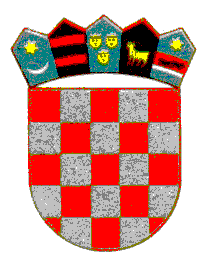           REPUBLIKA HRVATSKAKRAPINSKO-ZAGORSKA ŽUPANIJA        OPĆINA GORNJA STUBICA           OPĆINSKI NAČELNIKKLASA: 404-01/19-01/001URBROJ: 2211/01-03-19-4Gornja Stubica, 24. srpnja 2019. godineTemeljem članka 28. Zakona o javnoj nabavi ( "Narodne novine" broj 120/16.), članka 3. Pravilnika o planu nabave, registru ugovora, prethodnom savjetovanju i analizi tržišta u javnoj nabavi("Narodne novine" broj 101/17.) i članka 29. Statuta Općine Gornja Stubica (“Službeni glasnik Krapinsko-zagorske županije” broj: 28/2018.) općinski načelnik Općine Gornja Stubica, dana 24. srpnja 2019. godine donosiIzmjene i dopune Plan nabave Općine Gornja Stubica za 2019. godinuI.U Planu nabave za 2019. godinu KLASA:404-01/19-001/001, URBROJ:2113/05-03-19-1 od 07. siječnja 2019. godine,  I. Izmjenama i dopuna  Plana nabave Općine Gornja Stubica za 2019. godinu KLASA:404-01/19-001/001, URBROJ:2113/05-03-19-2 od 04. veljače 2019. godine i  II. Izmjenama i dopuna  Plana nabave Općine Gornja Stubica za 2019. godinu KLASA:404-01/19-001/001, URBROJ:2113/05-03-19-3 od 18. ožujka 2019. godine.Evidencijski broj nabave JN3/2019 mijenja se i sada glasi:iza evidencijskog broja nabave JEN34/2019 dodaje se novi redak koji glasi:II.Ove izmjene i dopune  Plana nabave objaviti će se na internetskoj stranici Općine Gornja Stubica www.gornjastubica.hr i u Elektroničkom oglasniku javne nabave Republike Hrvatske www.eojn.hr. 							     					  		Općinski načelnik													Jasmin Krizmanić, dipl. ing. prom.Evidencijski broj nabavePredmet nabaveBrojčana oznaka predmeta nabave iz Jedinstvenog rječnika javne nabave (CPV)Procijenjena vrijednost nabave (u kunama)Vrsta postupkaPosebni režim nabavePredmet podijeljen na grupeSklapa se Ugovor/okvirni sporazum?Planirani početak postupkaPlanirano trajanje ugovora ili okvirnog sporazumaNapomenaJN 3/2019Modernizacija javne rasvjete na području općine Gornja Stubica34993000-4 879.278,50Otvoreni postupak NENEUgovorIII kvartal30 danaIzmijenjenaEvidencijski broj nabavePredmet nabaveBrojčana oznaka predmeta nabave iz Jedinstvenog rječnika javne nabave (CPV)Procijenjena vrijednost nabave (u kunama)Vrsta postupkaPosebni režim nabavePredmet podijeljen na grupeSklapa se Ugovor/okvirni sporazum?Planirani početak postupkaPlanirano trajanje ugovora ili okvirnog sporazumaNapomenaJEN 35/2019Nabava radnih bilježnica i ostalog materijala za učenike osnovne škole22111000-1125.000,00Postupak jednostavne nabave NENEUgovorIII kvartal30 danaDodana